Osanyintuyi tobi15/eng06/059Mechanical engineeringcommandwindowclearclcclose allx=0:0.001:15y=(1/7200)*(37.5*(x.^2)-10*(x.^3)+(x.^4))plot(x,y)grid ongrid minorxlabel('x')ylabel('y')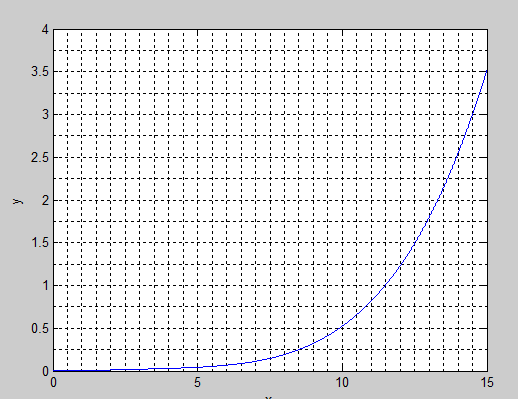 commandwindowclearclcclose allt = 0:0.001:1n= ((29/14)*exp(4*t))+((41/14)*exp(-3*t))-(12*(t.^3))-(12*(t.^3))+(3*(t.^2))-((13/2)*t)plot(t,n)grid ongrid minorxlabel('t')ylabel('n')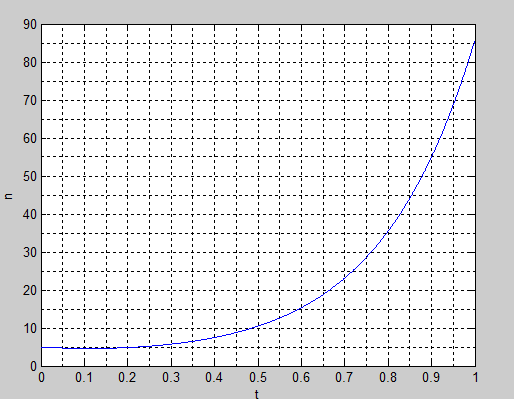 